附件1：2020年优秀硕士专任教师招聘要求表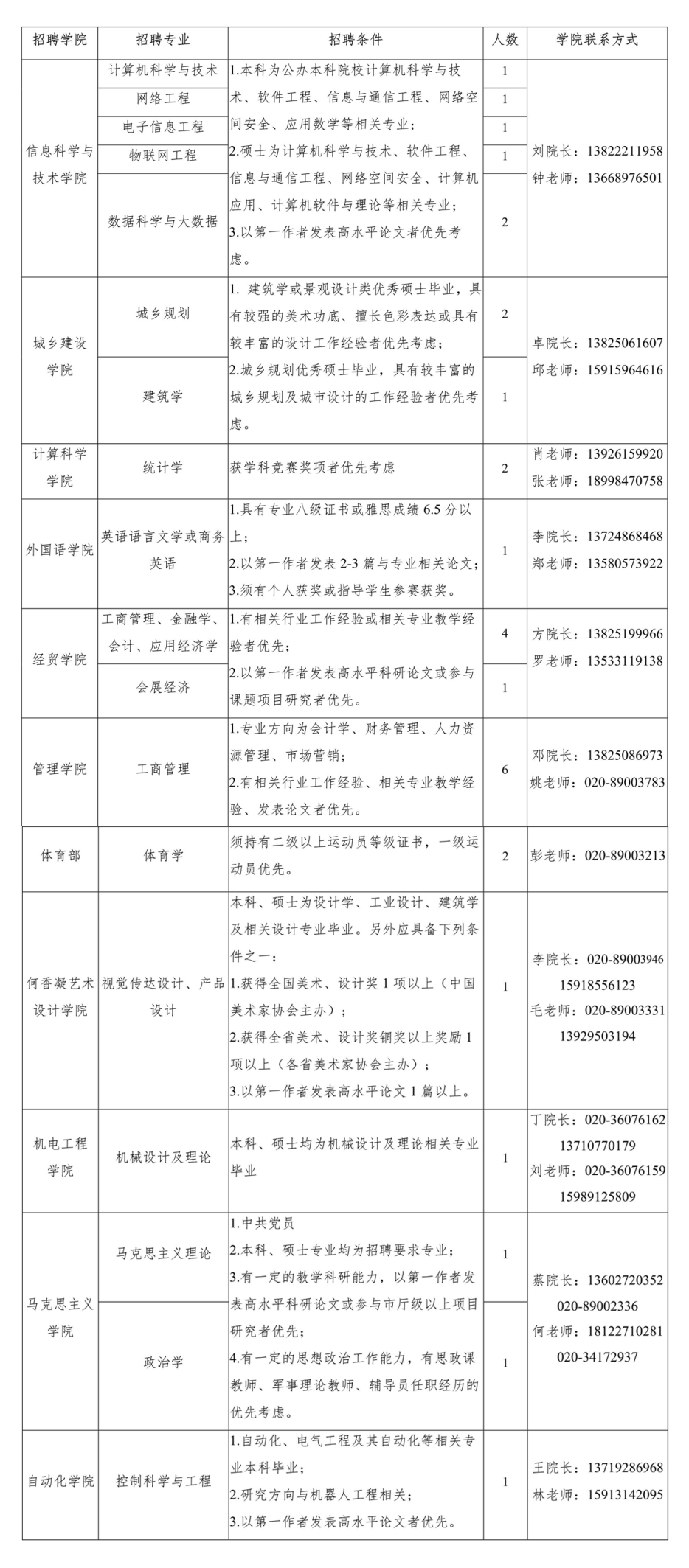 